МІНІСТЕРСТВО ОСВІТИ І НАУКИ УКРАЇНИЛьвівський національний університет імені Івана ФранкаФілософський факультет Кафедра філософіїЗатверджено на засіданні кафедри філософії філософського факультетупротокол № 1 від 29 серпня 2023 р.Завідувач кафедри філософії проф. Карась А.Ф.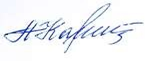 Силабус освітньої компоненти «Філософія»,що викладається в межах ОНП «Публічне управління та адміністрування» третього (освітньо-наукового) рівня вищої освіти для здобувачів зі спеціальності 281 Публічне управління та адміністрування галузі знань 28 Публічне управління та адміністрування Львів – 2023СХЕМА ОСВІТНЬОЇ КОМПОНЕНТИ1 семестр, І курс Назва освітньої компонентиФілософіяАдреса викладанняосвітньої компонентиЛьвівський національний університет імені Івана Франка, м. Львів, вул. Університетська, 1Факультет та кафедра, за якою закріплена освітня компонентаФілософський факультетКафедра філософіїКафедра історії філософіїГалузь знань, шифр таназва                          спеціальностіГалузь знань 28 Публічне управління та адмініструванняСпеціальність 281 Публічне управління та адмініструванняВикладачі освітньої компонентиКарась Анатолій Феодосійович, професор, доктор філософських наук, завідувач кафедри філософії;Рижак Людмила Віталіївна, доцент, кандидат філософських наук, декан філософського факультету, доцент кафедри філософії;Дахній Андрій Йосипович, доцент, доктор філософських наук, завідувач кафедри історії філософії;Синиця Андрій Степанович, професор, доктор філософських наук, професор кафедри історії філософії;Сафонік Лідія Миколаївна, доцент, доктор філософських наук, професор кафедри філософії;Скринник Зоя Едуардівна, професор, доктор філософських наук, професор кафедри філософії;Джунь Валерій Володимирович, доцент, кандидат філософських наук, доцент кафедри філософії;Добропас Ірина Олександрівна, доцент, кандидат філософських наук, доцент кафедри філософії;Лосик Ореста Миколаївна, доцент, кандидат філософських наук, доцент кафедри філософії;Наконечний Андрій Романович, доцент, кандидат філософських наук, доцент кафедри філософії;Поляруш Борис Юрійович, доцент, кандидат філософських наук, доцент кафедри філософії;Контактна інформація викладача (-ів)проф. Карась А.Ф. anatoliy.karas@lnu.edu.uaдоц. Рижак Л.В. lyudmyla.ryzhak@lnu.edu.ua доктор філос. наук Дахній А.Й. andriy.dakhniy@lnu.edu.uaпроф. Синиця А.С. andrii.synytsia@lnu.edu.ua проф. Сафонік Л.М. lidiya.safonik@lnu.edu.uaпроф. Скринник З.Е. zoia.skrynnyk@lnu.edu.ua доц. Джунь В.В. valeriy.dzhun@lnu.edu.uaдоц. Добропас І.О. iryna.dobropas@lnu.edu.uaдоц. Лосик О.М. oresta.losyk@lnu.edu.ua доц. Наконечний А.Р. andriy.nakonechnyy@lnu.edu.ua доц. Поляруш Б.Ю. borys.polyarush@lnu.edu.ua Консультації з питань навчання відбуваютьсяЩопонеділка: 13.00-14.30 год. (кафедра історії філософії, вул. Університетська, 1, ауд. 303 )                         15.05-16.40 год. (кафедра філософії, вул.. Університетська, 1, ауд.316),                            або в день проведення лекційних (практичних) занять.Сторінка розміщення освітньої компонентиhttp://filos.lnu.edu.ua/academics/postgraduates Інформація про освітню компонентуОсвітня компонента «Філософія» є обов’язковою освітньою компонентою (навчальною дисципліною) для освітньо-наукової програми «Публічне управління та адміністрування» третього (освітньо-наукового) рівня вищої освіти зі спеціальності 281 Публічне управління та адміністрування, яка викладається у 1 семестрі в обсязі 4 кредити ЄКТС  (за Європейською Кредитно-Трансферною Системою ECTS).Коротка анотація освітньої компонентиПодаються особливості філософії та її актуальність: світогляд, філософія, метафізика і наука. Глобальні виклики перед розумом і філософією.Характерні ознаки лінгвістичного повороту, витоки аналітичної філософії та її сучасний стан. Розглядається позитивістська та екзистенційна традиції в сучасній філософії як парадигмальне виявлення                                                саєнтизму та антисайєнтизму. Зазначається роль та значення метафізики та онтології в аспекті некласичної філософії.Вивчається природа знання, джерела його істинності та межі наукового пізнання та проблематика розуму і свідомості та її осягнення у феноменології й герменевтиці.Особлива увага приділяється розгляду класичної, некласичної й посткласичної моделі розвитку науки, філософська антропологія і проблема людини, соціальна філософія та філософія історії й культури, та ситуація постмодернізму в сучасній філософії та її семіотична обумовленість.Мета та цілі освітньої компонентиФормування комплексу знань про головні особливості філософського та інтелектуального процесу в ХХ – початку ХХІ століть в їхньому зв’язку з сучасним цивілізаційним, соціальним, культурним та науковим поступом.Література для вивчення                                  освітньої компонентиОбов’язкова (базова)Баумейстер А. Вступ до філософських студій, або інтелектуальні подорожі до країни Філософії. Київ : Мала академія наук України, 2017. Найчук А.В., Ганаба С.О. Філософія історії. Кам’янець-Подільський, 2020. : URL: https://politkaf.kpnu.edu.ua/wp-content/uploads/2022/11/naichuk-a.v.-filosofiia-istorii.-navchalnyj-posibnyk.pdfГусєв В. І. Метафізика: проблеми, принципи, поняття : лекційний курс. Київ : Каравела, 2020. Пролеєв С., Зимовець Р., Кобець Р. Дискурси у глобальному світі. Дух і літера, 2023. Антологія сучасної філософії науки, або усмішка ASIMO / за науковою редакцією В. П. Мельника та А. С. Синиці. Львів: ЛНУ імені Івана Франка, 2017. 568 с.Олтрейд Дагого. Нове мислення. Від Айнштейна до штучного інтелекту: наука і технології, що змінили світ / пер. з англ. І. Возняка. Харків : Віват, 2021. 368 с.Синиця А. С. Сучасна аналітична філософія: від прагматики мови до концептуалізації свідомості. Львів : ЛНУ імені Івана Франка, 2017. Філософські основи наукових досліджень. Київ : Інтерсервіс, 2019.Допоміжна (додаткова)Андерсон Б. Уявлені спільноти. Міркування щодо походження й поширення націоналізму  : сайт URL:  https://shron1.chtyvo.org.ua/Anderson_Benedict/Uiavleni_spilnoty.pdfБебик В., Куйбіда В., Мякушко Н. Сталий розвиток і соціальна глобалістика. Київ : Талком, 2022. 255 с.Габермас Ю. Структурні перетворення у сфері відкритости : URL:  https://chtyvo.org.ua/authors/Habermas_Jurgen/Strukturni_peretvorennia_u_sferi_vidkrytosti/ Гаек Ф. Право, законодавство и свобода. Нове викладення принципів справедливості та політичної   економиї : URL: https://chtyvo.org.ua/authors/Haiek_Fridrikh/Pravo_zakonodavstvo_ta_svoboda_Nove_vykladennia_shyrokykh_pryntsypiv_spravedlyvosti_ta_politychnoi_e/Гантінґтон С. Захід: унікальність versus універсалізм. Рижак Л. Філософія як рефлексія духу : хрестоматія. Львів : Видавничий центр ЛНУ імені Івана Франка, 2022. Грінфельд Лія. Типи націоналізму. Націоналізм. Антологія.  К. : Смолоскип, 2000.  Єрмоленко А. М. Соціальна філософія у структурі соціогуманітарних наук / Анатолій Єрмоленко. Філософська думка. 2020. № 5. С. 6–22 : URL: https://doi.org/10.15407/fd2020.05.006. http://ekmair.ukma.edu.ua/handle/123456789/19760Дахній А. Нариси історії західної філософії ХІХ-ХХ ст. Львів : ЛНУ імені Івана Франка, 2015.Лакатош І. Історія науки та її раціональні реконструкції. Психологія і суспільство. Тернопіль, 2016. № 3. С. 13-23 :URL:http://dspace.tneu.edu.ua/bitstream/316497/6495/1/%D0%9B%D0%B0%D0%BA%D0%B0%D1%82%D0%BE% D1%88%20%D0%86..pdfРижак Л. Людина в глобально-нестабільному світі: солідарна відповідальність за майбутнє / Л. Рижак // Людина і суспільство. Кол. монографія. Т.1. Переусвідомлення буття людини під впливом глобальних викликів: ідентичність і свобода самовираження. – Львів: ЛНУ, 2022. – С. 126-147 (1 д.а.)Рижак Л. В. Філософія : підручник. Львів : ЛНУ імені Івана Франка, 2022.Пінкер С. Просвітництво сьогодні. Київ: Наш формат, 2019. С. 544–569; 585–598 (електронна книга). URL: https://drive.google.com/file/d/1KwMWOJ_dI82tC02ot_flO6R4Sr2mMjXz/viewСафонік Л. Буттєвість сенсу людського життя : монографія. Львів : ЛНУ імені Івана Франка, 2016. Соціальна відповідальність як основна цінність інституціалізації сучасного суспільства. Київ : Наукова думка, 2016. 302, [1] с.Фрідмен Т. Нова система. Лексус і оливкове дерево. Рижак Л. Філософія як рефлексія духу : хрестоматія. Львів : Видавничий центр ЛНУ імені Івана Франка, 2022.Обсяг освітньої компоненти та її тривалістьОчікувані результати навчанняПісля завершення навчання здобувач третього (освітньо-наукового) рівня вищої освіти буде знати:Особливості картезіанського, раціоналістичних та ірраціоналістичних світоглядних та парадигмальних підходів в концептуалізації знань; актуальна проблематика, тенденції розвитку сучасних філософських теорій; головні глобалізаційні виклики, що виникли перед світовою й українською спільнотами; особливості інформаційного суспільства та запити щодо нових потреб інтелектуального та етичного розвитку людини; особливості та проблеми сучасного громадянського, соціального і культурного розвитку, що обумовлені глобалізаційними викликами.вміти:Інтегрувати загальнонаукові знання, сучасні філософські методи пізнання та парадигмальні підходи в науково-дослідну роботу.Критично оцінювати світоглядно-концептуальні обґрунтування перспектив людського розвитку з врахуванням їхнього гуманістичного та етичного потенціалу.Освітня компонента передбачає формування у здобувачів третього (освітньо-наукового) рівня вищої освіти таких загальних та фахових компетентностей, визначених освітньо-науковою програмою:Загальні компетентностіЗK 01. Здатність до формування системного наукового світогляду, професійної етики та загального культурного кругозору. ЗK 02. Здатність переосмислювати наявне та створювати нове цілісне знання та/або професійну практику і розв’язувати значущі соціальні, наукові, культурні, етичні та інші проблеми. Фахові компетентності	СК02. Здатність усно і письмово презентувати та обговорювати результати наукових досліджень та/або інноваційних розробок українською та іноземною мовами, глибоке розуміння наукових текстів за напрямами дослідження. СК07. Здатність виявити нові інституційні етичні виклики на вищому, центральному, регіональному та місцевому рівнях в умовах викликів та ризиків, пропонуючи відповідні механізми їх розв'язання.У результаті вивчення освітньої компоненти здобувач вищої освіти досягне наступних програмних результатів навчання, визначених освітньо-науковою програмою: ПРН01. Мати передові концептуальні та методологічні знання у сфері публічного управління та адміністрування і на межі предметних галузей, а також дослідницькі навички, достатні для проведення наукових та прикладних досліджень з відповідного напряму, отримання нових знань та/або здійснення інновацій. ПРН 03. Мати знання та навички в застосуванні загальних та спеціальних методів наукового дослідження, законів, закономірностей і принципів управління для аналізу та розв'язання проблем в галузі публічного управління та адміністрування. ПРН 06. Приймати ефективні, етичні та соціально-відповідальні рішення, забезпечувати лідерство, автономність та міжособистісну взаємодію у їх реалізації на вищому, центральному, регіональному, місцевому рівнях та на рівні публічної організації.Форма навчанняОчна (денна, вечірня), заочнаКлючові словаСвітогляд, комунікативна філософія, аналітична філософія, соціальна філософія, соціогуманітарне пізнання, метафізика і онтологія, національна ідея, свобода, сталий розвиток, державотворення, ТемиДодається у СХЕМІ освітньої компоненти**Підсумковий контроль, формаЕкзамен (комбінований, з представленням ІНДЗ)Пререквізити    Вивчення освітньої компоненти ґрунтується на успішно засвоєних знаннях з соціогуманітарних освітніх компонент, достатніх для сприйняття категоріального апарату щодо сучасних тенденцій державотворення, розуміння наукових джерел з предмету.    Успішно засвоєні знання з освітньої компоненти «Філософія» аспірант паралельно використовує під час участі в Науковому семінарі.Навчальні методи та техніки, які будуть використовуватися під час викладання Лекція, евристична бесіда, пояснення.Інтерактивні методи (робота в малих групах, метод проєктів), методи імітації (конференція, панельна дискусія).Мультимедійна презентація, ілюстрування, демонстрування, дискусія, розв’язування завдань.   Застосування електронних технологій та графічного дизайну для презентації результатів дослідження  
   (ІНДЗ) - презентація наукових продуктів, виконання індивідуальних завдань.   Використання віртуального навчального середовища Львівського національного університету імені Івана Франка   
   (робота з електронними освітніми ресурсами, з використанням технологій змішаного (дистанційного) навчання,  
   системи електронного навчання Moodle).Необхідні обладнанняПроектор, роздаткові матеріали, підключення до мережі Інтернет (універсальні та спеціалізовані інформаційні ресурси та програмні продукти),  електронні бібліотечні ресурси.Критерії оцінювання (окремо для кожного виду   навчальної діяльності)Оцінювання проводиться за 100-бальною шкалою. Бали нараховуються за наступним співвідношенням: • практичні/самостійні тощо : 25% семестрової оцінки; максимальна кількість балів 30• контрольні заміри (модулі): 25% семестрової оцінки; максимальна кількість балів 20 • іспит/залік: 50% семестрової оцінки. Максимальна кількість балів 50Критерії оцінювання за курсом «Філософія»:Загалом – 100 балів, з них:Практичні заняття (від 26 до 50 балів)Екзамен (комбінована форма: теоретико-методологічне обґрунтування дослідження - 20 балів, відповіді за білетами– 30 балів).  Система виставлення балів. - Враховуються бали, набрані на поточних заняттях, за самостійну роботу і бали за виконання ІНДЗ. При цьому обов’язково враховуються присутність на заняттях та активність  під час семінарів (пропуски занять не допускаються, відсутність на семінарському занятті дорівнює академічній заборгованості). фіксується в журналі оцінкою 0 балів, яка повинна бути ліквідована.  Недоброчесними діями є: користування мобільним телефоном, планшетом чи іншими мобільними пристроями під час заняття в цілях не пов’язаних з навчанням, списування і плагіат, несвоєчасне виконання поставленого завдання тощо. Відвідання занять є важливою складовою навчання. Очікується, що здобувачі відвідають усі лекції і семінарські заняття курсу.Академічна доброчесність: письмові роботи (ІНДЗ) повинні бути їхніми оригінальними дослідженнями чи міркуваннями. Відсутність посилань на використані джерела, фабрикування джерел, списування, становлять, але не обмежують, приклади можливої академічної недоброчесності. Виявлення ознак академічної недоброчесності в письмовій роботі є підставою для її незарахування, незалежно від масштабів плагіату чи обману. Література: Література, яку здобувачі не зможуть знайти самостійно, буде надана викладачами виключно в освітніх цілях, та без права її передачі третім особам. Аспіранти заохочуються до використання також іншої літератури та джерел, яких немає серед рекомендованих. Жодні форми порушення академічної доброчесності не толеруються.Питання до екзаменуПЕРЕЛІК ОРІЄНТОВНИХ ПИТАНЬ ДЛЯ ПІДГОТОВКИ ДО СКЛАДАННЯ  ІСПИТУ З ФІЛОСОФІЇОсновні підходи до розуміння і визначення філософії. Епістемний та софійний тип філософуванняФілософія і наука. Науковий статус філософії. Філософські та наукові методи.Предмет філософії та його історична еволюція.Класична, модерна та постмодерна парадигми філософування.Структура філософського знання.Глобальні проблеми людства як виклик перед сучасною філософією. Функції філософії.Поняття світогляду. Філософія як теоретична форма світогляду.Історичні типи світогляду: міфологія, релігія, філософія.Соціальна та історична міфотворчість. Соціальні міфи ХХ т.Філософія в контексті культури. Культура та особливості національного світобачення.Філософія як рефлексія духовності в культурі.Специфіка філософського розуміння людини. Поняття природи, істотності та існування людини.Соціально-субстанційна концепція людини в марксизмі. Проблема відчуженого існування людини.Атеїстичний варіант екзистенціалізму. Людська екзистенція як «больова точка» філософії та літератури ХХ ст. А. Камю. Ж.-П.Сартра.Натуралістична інтерпретація людини в бігевіоризмі, соціобіології та класичному психоаналізі.Людина в інтерпретації неопсихоаналізу. К. Юнґ. Е. Берн.Функціонально-ціннісна інтерпретація людини у філософії Ф.Ніцше.Духовна сутність людини у концепції М. Шелера.Ексцентрична сутність людини у філософії Г. Плеснера.Сутність людини як іманентна суперечність буття в гуманістичному психоаналізі Е. Фрома.Філософія М. Гайдеґґера: питання про сенс буття і питання про істину.Філософія Карла Ясперса у контексті духовної ситуації двадцятого століття. Концепція "осьового часу".Лінгвістичний поворот у філософії: його витоки та трансформація.Функціональні особливості мови з погляду семіотики. Мова як комунікативна і моделювальна системи.Мова, ментальність, штучний інтелект. Мова як спосіб соціальної комунікації, мислення й розуміння.Постмодерністське розуміння свободи у науковій, мистецькій та соціальній рефлексії.Дискурсивні особливості постмодерністського «стану духу» .Феноменологічна інтерпретації мислення і свідомості. Поняття феноменологічної редукції та інтенціональності свідомості.Види, рівні і форми пізнання. Роль інтуїції у пізнанні.Поняття методу, стилю та методології наукового пізнання.Методи емпіричного та теоретичного рівнів пізнання.Риси класичної науки. Лінійно-кумулятивна модель класичної науки.Матеріалістична діалектика як методологія класичної науки та її межі.Риси некласичної науки. Лінійно-некумулятивна модель розвиткуНекумулятивна модель розвитку науки К. Попера.Методологія розвитку науки як зміни науково-дослідницьких програм І. Лакатоша.Нелінійна не кумулятивна модель науки Т. Куна. Поняття наукової парадигмиСинергетика як методологія постнекласичної науки.Принципи проліферації та неспівмірності постнекласичної науки. П. Фоєрабенд.Віртуалізація та перспективи розвитку науки в ХХІ ст.Герменевтика як методологія гуманітарного пізнання.Феноменологічний метод у філософії та науці: соціологія, психологія, філософія релігії.Структуралізм як метод соціогуманітарного пізнання.Предмет соціальної філософії. Некласична парадигма розуміння соціальних процесів.Філософія і політика. Роль філософії в концептуальному обґрунтуванні політики.Нація в структурі суспільства. Проблема націоналізму.Поняття громадянського суспільства, його структура та проблеми становлення в УкраїніІсторія як предмет філософського пізнання. Проблеми філософії історії в соціологічній концепції М.Вебера та Ґ.Зімеля.Історична міфологія XX ст. Міфи і архетипи історії.Християнська філософія історії. Основні напрямки християнської філософії історії в ХХ ст.Філософія історії ХХ столітті: О. Шпенґлер, А Тойнбі. К. Попер.Смисл історії та її мета. Філософія історія К.Ясперса.Соціальні концепції в Україні: М. Драгоманов, І. Франко;Консервативні концепції суспільного розвитку: П. Куліш, В. Липинський;Ліберально-націоналістичні концепції в Україні: Т. Зіньківський, М, Міхновський, Д. Донцов.Особливості розвитку філософії в Україні в радянську добу. Філософія та ідеологія: проблема співвідношення.Виклики перед українською філософією сьогодення. Проблема формування нової системи вартостей.Основні підходи до тлумачення культури в новітній філософії: натуралізм, соціологізм, аксіологізм, семіотика.Глобально-технократичний підхід до інтерпретації цивілізації. Е. Тофлер.Локально-культурологічний підхід до інтерпретації цивілізації. С. Гантінґтон.Перспективи культурно-цивілізаційного поступу. Українська культура: перспектива розвитку чи асиміляції?Глобалізація як цивілізаційний феномен. Етапи глобалізаційної інтеграції.Науково-технічний прогрес: тенденції, риси і ризики глобалізації. Глобальні загрози людству.Римський клуб: глобальне прогнозування розвитку людства.Сталий розвиток як ідея гідного життя людини. Імперативи сталого розвитку.ОпитуванняАнкету-оцінку, з метою оцінювання якості курсу, буде подано по завершенню курсуТижд./датаТема, план, короткі тезиФормадіяльності (заняття, лекція,дискусія,     групова       робота)    МатеріалиЛітература*** Ресурси в інтернетіЗавдання, год.(на самостійне опрацювання та індивідуальні завдання)Термін викон ання1-й навчальний тиждень (згідно розкладу)Тема 1. Філософія перед сучасними викликами.Головні ідеї та принципи переусвідомлення класичної й зокрема картезіанської філософської парадигми, яке відбувається під впливом «лінгвістичного повороту», семіотики, практичної філософії, інформаційного суспільства та сучасної когнітивної науки.Визначення	ключових викликів перед сучасною філософією в контексті дискусії, висвітленої на 22 та 23 Світових конгресах філософії в 2008 та 2013роках. Семіотичне підґрунтя сучасного філософського дискурсу. Філософія перед загрозами нігілізму та цинічного розуму (деструкції раціонального дискурсу).лекція – 4 годиниФранк С. Філософія і релігія // Рижак Л. Філософія як рефлексія духу : хрестоматія. – Львів : ЛНУ імені Івана Франка, 2022. – С. 35–56.Олтрейд Дагого. Нове мислення. Від Айнштейна до штучного інтелекту: наука і технології, що змінили світ / пер. з англ. І. Возняка. Харків : Віват, 2021. 368 с.Karas, A. F. (2019) From practical reason to practical philosophy: implication of the presence of civil status. Comprehension of the formation of the world in different philosophical approaches: Collective monograph / Z. M. Atamaniuk, Ye. R. Borinshtein, etc. Lviv-Toruń: Liha-Pres, (SENSE) P. 192-217.Karas, Anatolij. Civil Identity as Ethical Self-Determination.  Proceedings of the XXIII World Congress of Philosophy. Volume 68, Greece. 2018. P. 65-69. Web of Science:  WOSUID: 10.5840/wcp232018681513Чим відрізняється філософське знання від наукового на рівні предмету, методу, способів аргументації? Прокоментуйте визначення філософії за ЮНЕСКО: «Філософія – це наука (у широкому значенні слова), яка торкається універсальних проблем людського буття та існування, і вчить людину критично мислити»2-й навчальний тиждень4 год2-й навчальний тиждень (згідно розкладу)Філософія в системі теоретичного знання. Філософія, її предметна науковий статус. Основні підходи до визначення філософії: світоглядний, предметний, етимологічний, аксіологічний, семіотичний. Епістемний та софійний типи філософування. Предмет філософії та його історична еволюція. Класична, модерна та постмодерна парадигми філософування. Специфіка філософського знання та його структура (онтологія, гносеологія, аксіологія). Глобальні проблеми людства як виклик перед сучасною філософією. Функції філософіїсемінарське заняття – 4 годиниПанельна дискусіяПісля філософії: кінець чи трансформація? – К.: Четверта хвиля, 2000. – 431 с.Рижак Л. В. Філософія : підручник. – Львів: ЛНУ імені Івана Франка, 2022.. Слотердайк П. Критика цинічного розуму. – К.: тандем, 2002. – 544 с. Карась А. Реальність у класичній і некласичній епістемології та її переусвідомлення / А. Карась // Вісник Львівського національного університету. Філософські науки. Випуск № 10, 2007. – С. 41-53. Після філософії: кінець чи трансформація? – К.: Четверта хвиля, 2000. – 431 с.Чим відрізняється філософське знання від наукового на рівні предмету, методу, способів аргументації? Які актуальні проблеми розвитку людства вимагають філософського осмислення? Які функції філософії найбільш затребувані у сучасному світі?4 год3-й навчальний тиждень (згідно розкладу)Тема 2. Філософія ХХ ст. Комунікативний поворот. Закономірності	розвитку західної філософії у ХХ сторіччі,    передовсім     у    її «континентальному» варіанті. Розглядаються ті течії,  напрями і вчення, які виявляють комунікативну переорієнтацію мислення – діалогічна філософія, екзистенціалізм, філософська герменевтика, комунікативна теорія. Незважаючи на всі відмінності між ними, їх об’єднує наголос на вагомості інтерсуб’єктивних відносин у ситуації плюралістичних суспільств глобалізаційної епохи.    Водночас    у    лекції підкреслюється і актуалізація проблематики Іншого.лекція – 2 годиниДахній А. Людськеіснування в горизонті смерті: рефлексіяекзистенційногомислення / А. Дахній// Вісник Львівського університету. Серія: Філософські науки.№ 9 - Львів, 2006. - С.24-35.Дахній А. Нариси історії західної філософії ХІХ-ХХ ст.: навч. Посібник / А. Дахній – Львів: ЛНУ імені Івана Франка, 2015. – 488с.Фюрст М., Тринкс Ю. Філософія. К. : Дух і Літера, 2019. С. 15–28. URL: http://library.lol/main/9B4C5AC52B23EAEF66E0C0048555A221Пінкер С. Просвітництво сьогодні. Київ: Наш формат, 2019. С. 544–569; 585–598 (електронна книга). URL: https://drive.google.com/file/d/1KwMWOJ_dI82tC02ot_flO6R4Sr2mMjXz/viewВ чому виявляється філософсько-антропологічна особливість комунікаційної філософії та філософії діалогу. Яке пов’язання поміж розумінням комунікації в педагогічних дисциплінах та філософії? Особливості діалогу в філософії та педагогічній майстерності.3-й навчальний тиждень2 год3-й навчальний тиждень (згідно розкладу)Філософія, світогляд і культура. Філософія як рефлексія духовності в культурі.Соціальна та історична міфотворчість. Соціальні міфи ХХ т. Філософія в контексті культури. Культура та особливості національного світобачення. Філософія як рефлексія духовності в культурі.семінарське заняття – 2 годиниСемінар-дискусіяФранк С. Філософія і релігія // Рижак Л. Філософія як рефлексія духу : хрестоматія. – Львів : ЛНУ імені Івана Франка, 2022. – С. 35–56.Нечуй-Левицький І. Світогляд українського народу. Ескіз української міфології. К.: Обереги, 2003. 144 с. Рижак Л. В. Філософія : підручник. – Львів: ЛНУ імені Івана Франка, 2022. Потебня О. Мова, національність, денаціоналізація: Статті і фрагменти. – Нью-Йорк: УВАН США, 1992. – 155 с. Франк С. Філософія і релігія // Рижак Л. Філософія як рефлексія духу : хрестоматія. – Львів : ЛНУ імені Івана Франка, 2022. – С. 35– 56. Чижевський Д. Нариси з історії філософії на Україні. – Мюнхен-Львів: УВУ, 1994. – 175 с.У чому полягають особливості міфологічного світосприймання і мислення? Які особливості міфологічного світосприйняття дійсності у ХХ столітті? Чим соціальна міфотворчість відрізняється від історичної? Яким є становище релігії у сучасному світі? Чи може науково-технічний прогрес з часом витіснити релігію?4-й навчальний тиждень (згідно розкладу)Тема 3. Аналітична філософія. Лінгвістичний поворот.Аналітична філософія є одним з провідних напрямів сучасної філософської думки у світі, який особливу увагу приділяє вивченню мови і її стосунку до свідомості, а також проблемам референції, істини, смислу і значення. Як філософська традиція з понад столітньою історією вона орієнтована        на        науку, емпіричні факти й пошук істиннісних знань. Щоб зрозуміти специфіку аналітичної філософії, з’ясуємо передумови її становлення, специфіку і перспективи розвитку й дамо відповідь на запитання, яке значення в її поступі займає лінгвістичний поворот, що й став характерною особливістю філософування у наш час.лекція – 2 годиниHacker	P.	M.	S. Analytic		Philosophy: Beyond the Linguistic Turn and Back Again / Peter M. S. Hacker // The Analytic Turn: Analysis			in		Early Analytic			Philosophy and Phenomenology / [BeaneyM. (Ed.)]. - London : Routledge, 2007. - P. 125-141.Synytsia A. S. Reception of I. Kant’s Logico-Epistemological Ideas in Analytic Philosophy. Modern Philosophy in the Context of Intercultural Communication: collective monograph / Z. M. Atamaniuk, Ye. R. Borinshtein, N. P. Hapon, Yu. А. Dobrolyubska, etc.  Lviv – Toruń: Liha-Pres, 2019. P. 157–174. DOI: https://doi.org/10.36059/978-966-397-173-5/157-174.The Journal for the History of Analytical Philosophy / ed.A. Yap. URL: https://jhaponline.org/jhap/about/editorialTeam.
Сучасна аналітична філософія: від прагматики мови до концептуалізації свідомості: монографія – А. Синиця - Львів: ЛНУ імені Івана Франка, 2017.У	чому	сутність	лінгвістичного повороту у філософії?Які головні розробляє сучасна когнітивна наука?Запропонуйте характеристики головних принципів концепції«втіленого розуму».4-й навчальний тиждень 2 год4-й навчальний тиждень (згідно розкладу)Проблема людини у філософії ХХ ст.: екзистенційний та субстанційний підходи Специфіка філософського розуміння людини. Поняття природи, істотності та існування людини. Соціально-субстанційна концепція людини в марксизмі. Проблема відчуженого існування людини. Атеїстичний варіант екзистенціалізму. Людська екзистенція як «больова точка» філософії та літератури ХХ ст. А. Камю. Ж.-П.Сартра. Натуралістична інтерпретація людини в бігевіоризмі, соціобіології та класичному психоаналізі. Людина в інтерпретації неопсихоаналізу. К. Юнґ. Е. Берн.семінарське заняття – 2 годиниСемінар- обговоренняКамю А. Міф про Сізіфа. / Пер. з франц. О. Жупанський, К. Портфель, 2015 – С. 4-52, 87-95 // Режим доступу file:///C:/Users/Iryna/ Downloads/kamju_mif _pro_sizifa.pdfДахній А. Нариси історії західної філософії ХІХ-ХХ ст..: навч.посібник / Андрій Дахній. – Львів: ЛНУ імені Івана Франка, 2015. – С. 93- 154. Крічлі С. Вступ до континентальної філософії. Пер. з англ. – К., 2008. Лепп І.Християнська філософія екзистенції. Пер. з франц. – Київ, 2004. Райда К.Ю. Екзистенціальна філософія. Традиція і перспективи. – К., 2009. Рижак Л. В. Філософія : підручник. – Львів: ЛНУ імені Івана Франка, 2022.Що таке “екзистенція” у новітній семантиці даного поняття? Як співвідносяться між собою “екзистенція” та “есенція”? Чи є екзистенціалізм антиметафізичною течією у філософії? Відповідь обґрунтуйте. Чому екзистенціалісти говорять про трагізм життя? Розкрийте зміст поняття свободи в екзистенціалізмі, спираючись на філософію Ж.-П.Сартра. В якому сенсі людська екзистенція є невичерпною?5-й навчальний тиждень (згідно розкладу)Тема 4. Метафізика і онтологія: питання онтологічних первоначал. Метафізика – це наука про суще як суще, що ідентифікує загальні види чи категорії, під які підпадають речі, й окреслює зв’язки та співвідношення між цими категоріями. Метафізика окреслює категоріальну мапу світу у пошуку мови опису трансцендентного. Більше того онтологічні розриви між тілом та душею, свідомістю та мозком, добром і злом; розмова про свободу волі, істину, пошук відповіді на питання «чому» завжди виштовхують нас у метафізичну реальність. Онтологія – споріднена з метафізикою наука, назва якої виникла у XVII сторіччі (хоча наука існувала раніше). Онтологія – апріорна філософська наука про фундаментальні засновки можливості факту, а метафізика – наука, що пояснює цей факт. Онтологія «надає» метафізиці точні поняття загальних та індивідуальних сутностей можливих індивідуальних предметів та певні апріорні закони, які стосуються можливих зв’язків і стосунків між індивідуальними предметами. Завдання онтології уможливити метафізичне дослідження, утвердивши існування буттєвих зв’язків у світі.лекція – 2 годиниГайдеґер М. Буття у околі речей // Режим доступуhttp://www.ji. lviv.ua/jilibrary/Vozniak/text-iperekl/kn3-heid2.htmБаумейстер А. Джерела і приховані мотиви фундаментальної онтології / А. Баумейстер // Sententiae. – 2012. – № 2 (XXVII). – С.46–59. Європейський словник філософії : лексикон неперекладностей. Том перший. – К. : Дух і літера, 2009. – С. 101–147. Сафонік Л. Буттєвість сенсу людського життя : монографія / Л. Сафонік. – Львів : ЛНУ імені Івана Франка, 2016. – 350 с.Які шари реального буття виокремив Н. Гартман? У чому суть некласичної онтології М. Гайдеґера?5-й навчальний тиждень2 год5-й навчальний тиждень (згідно розкладу)Філософська антропологія: Функціональні концепції сутності людини.Людина як істота, що проблематизує саму себе. Проблема “Я – Інший” як осереддя антропологічної рефлексії. Функціонально-ціннісна інтерпретація людини у філософії Ф.Ніцше. Духовна сутність людини у концепції М. Шелера. Ексцентрична сутність людини у філософії Г. Плеснера. Сутність людини як іманентна суперечність буття в гуманістичному психоаналізі Е. Фрома.семінарське заняття – 2 годиниСемінар-дискусіяШелер М. Сутність моральної особистості // Сучасна зарубіжна філософія. Течії і напрямки. – К., 1996 – С. 10-31 // Режим доступу http://www.philsci.uni v.kiev.ua/biblio/sheler. htmlКульчицький О. Український персоналізм. – Мюнхен-Париж: УВУ, 1985. –192с. Маланюк Є. Малоросійство // Книга спостережень. Том другий. – Торонто,1966. – С. 229 – 247. Тейлор Ч. Джерела себе. Творення новочасної ідентичності / Пер. з англ. – К.: Дух і літера, 2005. – 696 с. Чернієнко В.О. Природа засад ідентичності соціального суб’єкта: монограф. Харків: Нац. аерокосм. ун-т «Харк. авіац. ін-т», 2010. - 304 с.Які дискурсивні практики лежать в основі розрізнення понять особи і особистості? Чому важливо розрізняти і не сплутувати екзистенціальні і історичні дихотомії? Чому важлива гармонійна єдність вписування і виокремлення? Які можете запропонувати характеристики неповноцінності особи через ерозію елементів(прикмет) її повноти?6-й навчальний тиждень (згідно розкладу)Тема 5. Методологія соціогуманітарного пізнання. Наукове знання та його специфіка (орієнтація на отримання нового знання, наявність визнаних процедур отримання та перевірки нових знань, системна організація). Буденне, наукове, поза наукове, ненаукове знання. Наука як система знань, що історично змінюються. Емпіричне знання: специфіка та форми. Методи емпіричного пізнання: спостереження та експеримент. Теоретичне знання: специфіка та форми. Проблема, ідея, гіпотеза, теорія. Структура та функції (систематизація, пояснення, передбачення, практичне застосування) наукової теорії. Структура наукового пояснення. Реалізм, інструменталізм, редукціонізм. Види наукових теорій. Співвідношення філософського, наукового та соціального пізнання та їх взаємодія.лекція – 2 годиниФюрст М., Тринкс Ю. Філософія. К. : Дух і Літера, 2019. С. 15–28. URL: http://library.lol/main/9B4C5AC52B23EAEF66E0C0048555A221Олтрейд Дагого. Нове мислення. Від Айнштейна до штучного інтелекту: наука і технології, що змінили світ / пер. з англ. І. Возняка. Харків : Віват, 2021. 368 с.Карась А. Мітологія як горизонт розуміння та її естетичне і соціально-політичне проявлення. Вісник Львівського університету. Серія: філософські науки. 2019. № 22. С. 14–33. URL: http://nbuv.gov.ua/UJRN/Vlnu_philos_2019_22_4Лютий Т. Пригоди філософських ідей Західного світу (від давнини до сучасності). Київ : Темпора, 2019. 379 с.Які головні риси феноменологічного методу і в яких науках він найчастіше застосовується? У чому суть структуралізму як методу соціогуманітарного пізнання? Які етапи еволюції структуралізму?6-й навчальний тиждень4 год6-й навчальний тиждень (згідно розкладу)Соціальна філософія: некласичні інтерпретації суспільства Предмет соціальної філософії. Некласична парадигми розуміння соціальних процесів. Марксистська концепція суспільства. Суспільний прогрес. Формаційний підхід. Відкрите суспільство, демократія і тоталітаризм у трактуванні К. Попера. Інтерпретація суспільного поступу в філософії Х. Ортеґи-і-Ґасета. Католицька соціальна філософія Ж.Марітена та П. Теяра де Шардена. Соціальнофілософські ідеї лібералізму.семінарське заняття – 2 годиниОксфордські дебатиОртега-і-Гасет Х. Бунт мас // Ортега-іГасет Х. Вибрані твори. К.: Основи, 1994. – С. 15–139.Попер К. Метод Маркса // Рижак Л. Філософія як рефлексія духу : хрестоматія. – Львів: ЛНУ імені Івана Франка, 2022. – С. 326-352. Гаек Ф. Право, законодавство и свобода. Нове викладення принципів справедливості та політичної економиї. В 3 томах. - Київ: Сфера, 1999-2000. Гаек Ф. Скорочена версія для журналу “Читацький огляд” книги “Шлях до кріпацтва”. – Київ, ГО “Ціна держави”, 2016. – С. Тейяр де Шарден Феномен людини: (переклад фрагментів) // Читанка з історії філософії: У 6 книгах. Книга 6. Зарубіжна філософія ХХ ст. – К.: Довіра, 1993. – С159-165.Чим соціальна філософія відрізняється від соціології? Які структурні елементи суспільноекономічної формації та взаємозв’язки між ними, за К. Марксом? У чому відмінність між відкритим і закритим суспільством, за К. Попером? Особливості бунту мас на початку ХХ ст., за Х. Ортеґою-і-Ґасетом?7-й навчальний тиждень (згідно розкладу)Тема 6. Моделі розвитку науки. Процес розвитку наукового знання від класичного до некласичного і постнекласичного; знайомить із емпіричними та теоретичними методами наукового пізнання; розкриває специфіку емпіричного та теоретичного рівня функціонування науки. Знання з цієї теми слугує розумінню двох рівнів функціонування як гуманітарних, так і спеціальних правничих дисциплін та їхньої специфіки щодо об’єктів і методів дослідженнялекція – 2 годиниЛакатош І. Історія науки та її раціональні реконструкції // Психологія і суспільство. Тернопіль, 2016. - № 3. – С. 13-23. // Режим доступу http://dspace.tneu.edu. ua/bitstream/316497/6 495/1/%D0%9B%D0 %B0%D0%BA%D0% B0%D1%82%D0%BE %D1%88%20%D0%8 6..pdfКайку М. Візії: як наука змінить ХХІ сторіччя. – Львів : Літопис, 2004. – 544 с. Кун Т. Структура наукових революцій. – PortRoyal : Академ-Прес, 2001. – 226 с. Нікітін Л. Віртуальна реальність як соціальне явище // Філософська думка, 1999. № 6. – С. 43-57. Рижак Л. Філософія: підручник. – Львів : Видавничий центр ЛНУ імені Івана Франка, 2022. – Розд. 11. Семенюк Е., Мельник В. Філософія сучасної науки і техніки. – Львів : Світ, 2006. – 152 с.В чому відмінність кумулятивної моделі наукових досліджень від некумулятивної моделі розвитку? Яка структура науководослідницьких програм, за І. Лакатошем? Що таке парадигма? Яка її роль у наукових дослідженнях, за Т. Куном?7-й навчальний тиждень4 год7-й навчальний тиждень (згідно розкладу)Громадянське суспільство як здійснення свободи. Поняття громадянського суспільства, його структура та проблеми становлення в Україні Філософія і політика. Роль філософії в концептуальному обґрунтуванні політики. Соціальні спільності людей та співвідношення їх інтересів у суспільному розвитку. Нація в структурі суспільства. Проблема націоналізму.семінарське заняття – 2 годиниСемінар-обговоренняАндерсон Б. Уявлені спільноти. Міркування щодо походження й поширення націоналізму. – К., 2001.Грінфельд Лія. Типи націоналізму // Націоналізм. Антологія. – К.: Смолоскип,2000. – С. 688-70. Карась А. Ф. Філософія громадянського суспільства у класичних теоріях і некласичних інтерпретаціях.- Київ-Львів, 2003.- С. 425-429; 444-488. Карась А. Цивілізаційний проект розгортання громадянської ідентичності в контексті “утіленого розуму” / А. Карась // Філософія фінансової цивілізації : зб. наук. пр. ; відп. секретар З. Е. Скринник. – К. : УБС НБУ, 2015. – С. 70–93. Патнем Роберт. Творення демократії. – К., 2002.Який зміст поняття «громадянське суспільство» і з чим пов’язані проблеми його становлення в Україні? Поясніть походження тоталітаризму і демократії у ХХ ст. Які Ви знаєте концепції походження та розвитку нації?8-й навчальний тиждень (згідно розкладу)Тема 7. Соціальна філософія та її проблеми. Аргументується відмінність між науками про державу і суспільство та соціальною філософією, специфікою її цілісного розуміння суспільства; розкривається виникненням і конституюванням соціології як самостійної науки; розглядаються субстанційний та структурнофункціональний підходи до розуміння природи суспільства та його функціонування.лекція – 2 годиниПопер К. Метод Маркса // Рижак Л. Філософія як рефлексія духу : хрестоматія. – Львів: ЛНУ імені Івана Франка, 2022 – С. 326-352.Рижак Л. В. Філософія : підручник. – Львів: ЛНУ імені Івана Франка, 2022. Ортега-і-Гасет Х. Бунт мас // Ортега-і-Гасет Х. Вибрані твори. К.: Основи, 1994. – С. 15–139. Попер К. Метод Маркса // Рижак Л. Філософія як рефлексія духу : хрестоматія. – Львів: ЛНУ імені Івана Франка, 2022. – С. 326-352. Гаек Ф. Право, законодавство и свобода. Нове викладення принципів справедливості та політичної  економії. В 3 томах. - Київ: Сфера, 1999-2000.Відкрите суспільство, демократія і тоталітаризм у трактуванні К. Попера. Інтерпретація суспільного поступу в філософії Х. Ортеґи-і-Ґасета. Католицька соціальна філософія Ж.Марітена та П. Теяра де Шардена. Соціально-філософські ідеї лібералізму.8-й навчальний тиждень2 год8-й навчальний тиждень (згідно розкладу)Філософія історії ХХст.. Методологія дослідження. Нелінійне тлумачення історичного процесу в морфології історії О.Шпенглера, Некласична цивілізаційна концепція історії А.Тойнбі. Філософія історія К.Ясперса. Концепція “осьового часу”. “Кінець” історії Ф. Фукуями. Українська історіософія: М. Драгоманов, М. Грушевський, І. Франко та Д. Донцов. Основні риси європейської та американської філософії історії другої пол. ХX ст. (Г. Вайт, Ф.Анкерсміт).семінарське заняття – 2 годиниТойнбі А.Дж. Дослідження історії. К., 1995.Т.1. С. 14-58.Зашкільняк Л.О. Методологія історії від давнини до сучасності. Львів, ЛНУ ім. І.Франка,1999. Кислюк К.В. Історіософія в українській культурі: від концепту до концепції. Харків, ХДАК, 2008. Колінгвуд Р. Ідея історії. – К., 1991. Павленко Ю. Історія світової цивілізації. Соціокультурний розвиток людства. К., 1996. Попер К. Злиденність історицизму. К.:АБРИС, 1994. Ясперс К. Про сенс історії / Сучасна зарубіжна філософія. Течії і напрями. Хрестоматія: Навч. Посібник / Упорядники В.В.Лях, В.С.Пазенок. – Київ, Ваклер, 1996. С.184-210.В чому суть нелінійного тлумачення історичного процесу у морфології історії О. Шпенглера? В чому відмінність між розуміння історії Шпенглером та Тойнбі? У чому суть матеріалістичного розуміння історії? Які є проблеми створення єдиної концептуальної картини всесвітньої історії? Що означає поняття “кумулятивний розвиток історії”? Як розуміти твердження К. Ясперса, що “історія – це шлях до надісторичного”?9-й навчальний тиждень (згідно розкладу)Тема 8. Філософська антропологія та проблеми людини. Загальні характеристики антропології із здійснення логічно-смислового переходу до розгляду метаморфоз антропоцентризму і оприявлення засад само ідентифікації сучасної людини як особи.лекція – 4 годиниШелер М. Сутність моральної особистості // Сучасна зарубіжна філософія. Течії і напрямки. – К., 1996 – С. 10-31 // Режим доступу http://www.philsci.uni v.kiev.ua/biblio/sheler. htmlТейлор Ч. Джерела себе. Творення новочасної ідентичності / Пер. з англ. – К.: Дух і літера, 2005. – 696 с. Чернієнко В.О. Природа засад ідентичності соціального суб’єкта: монограф.  Харків: Нац. аерокосм. ун-т «Харк. авіац. ін-т», 2010.  304 с. Шелер М. Сутність моральної особистості // Сучасна зарубіжна філософія. Течії і напрямки. – К., 1996. Кульчицький О. Український персоналізм. – Мюнхен-Париж: УВУ, 1985. –192с.У чому специфіка функціонального підходу до розуміння людини? У чому полягає суть тоталізуючи систем у поглядах на людину як особу? Які дискурсивні практики лежать в основі розрізнення понять особи і особистості?10-й навчальний тиждень2 год10-й навчальний тиждень (згідно розкладу)Онтологія як вчення про межові засади буття Особливості філософського осмислення буття. Критична онтологія М. Гартмана. Християнсько-еволюційна онтологія П. Тейяра де Шардена. Фундаментальна онтологія М. Гайдеґера. Феноменологічна онтологія Ж.-П. Сартра.семінарське заняття – 2 годиниГайдеґер М. Буття у околі речей // Режим доступуhttp://www.ji. lviv.ua/jilibrary/Vozniak/text-iperekl/kn3-heid2.htmДержко І. З. Критична онтологія М. Гартмана і сучасна наукова картина світу / І. З. Держко // Вісник Львівського університету. Сер. Філософ. науки. – 2009. – Вип. 12. – С. 36–43. Європейський словник філософії : лексикон неперекладностей. Том перший. – К. : Дух і літера, 2009. – С. 101–147. Cартр Ж.-П. Буття і ніщо. Нарис феноменологічної онтології / Ж.-П. Сартр. – К. : Основи, 2001. – 854 с. Сафонік Л. Буттєвість сенсу людського життя : монографія / Л. Сафонік. – Львів : ЛНУ імені Івана Франка, 2016. – 350 с. Рижак Л. Філософія: підручник. – Львів : Видавничий центр ЛНУ імені Івана Франка, 2022. – Розд. 6; Розд. 7.Які шари реального буття виокремив Н. Гартман? У чому специфіка шарів реального буття, за Н. Гарманом? Які етапи еволюції універсуму, за П. Тейяром де Шарденом? Що таке “ноосфера”? Які передумови становлення ноосфери, за В. Вернадським? У чому суть некласичної онтології М. Гайдеґера? Як М. Гайдеґер тлумачить поняття «екзистенційна аналітика» Dasein?10-й навчальний тиждень (згідно розкладу)Філософія у ХХ ст.: лінгвістична та аналітична перспективи філософування Лінгвістичний поворот у філософії: його витоки та трансформація. Мова як знакове і структурне опосередкування між людиною і буттям: від семіології Ф. де Сосюра і семіотики Ч. С. Пірса до постмодерністських студій. Функціональні особливості мови з погляду семіотики. Мова як комунікативна і моделювальна системи. Мова, ментальність, штучний інтелект. Мова як спосіб соціальної комунікації, мислення й розуміння. Мова і влада. Мова у колоніальному середовищі: «наратив і соціальний простір» (Е. Саїд). Сучасна аналітична філософія та когнітивна наука (Дж. Серл, Д. Деннет, Д.Челмерс).семінарське заняття – 2 годиниСемінар-дискусіяАнтологія сучасної аналітичної філософії, або жук залишає коробку / За ред. А. Синиці. – Л.: Літопис, 2014. – 374 с. С. 9-25; 25-37; (Дж. Серль: 225-257; Д. Деннет: 276-297; Д. Чалмерс: 297-337).Бацевич Ф. С. Філософія мови. Історія лінгвофілософських учень. Підручник. – К.: Академія, 2008. – С.: Гумбольдтіанство: 34-48; О. Потебня: 195-204; Ф де Сосюр: 60-65; Н. Хомський: 80-87. Дахній А. Нариси історії західної філософії ХІХ-ХХ ст..: навч.посібник / Андрій Дахній. – Львів: ЛНУ імені Івана Франка, 2015. – С. 93- 154. Дерріда Ж. Структура, знак і гра в дискурсі гуманітарних наук // Антологія світової літературно-критичної думки ХХ ст. – С. 457- 478. Ділі Дж. Основи семіотики. – Львів: Арсенал, 2000. – С. 37-45; 160-190. Саїд Е. Культура й імперіалізм. – К.: Критика, 2007. – С. 37-51; 111-135. Соссюр Фердінан. Курс загальної лінгвістики / Переклад з французької. – К.: Основи, 1998. – С. 18-37; 279-292. George Lakoff and Mark Johnson. Philosophy in the Flesh. The Embodied Mind and its Challenge to Western Thought. Basic Books.1999. – C. 470- 471.У чому сутність лінгвістичного повороту у філософії? Яка природа лінгвістичного знаку за Ф. де Сосюром? У чому відмінність між моделями знаків Сосюра і Пірса? Що вивчає філософія свідомості та когнітивна наука? Яку роль відіграє мова у формуванні колоніального наративу? Хто з філософів стоїть біля початків аналітичної філософії? Які головні розробляє сучасна когнітивна наука? Запропонуйте характеристики головних принципів концепції «втіленого розуму».11-й навчальний тиждень (згідно розкладу)Тема 9. Ідентичність і центрованість буття як проблема українства. Центральна теза лекції – для українців питання ідентичности не переставало бути актуальним упродовж усієї історії нації. Підвалиною ідентичности скрізь і завжди виявлялася центрованість буття як структуроване цілісне її існування. У лекції акцентовано на мірі структурованости та цілісности (центрованости) буття нації у визначальні періоди її історичного становлення.лекція – 2 годиниФранко І. Поза межами можливого // Зібрання творів: У 50 т. – К: Наукова думка, 1986. – Т.45. – С. 276–285.Кресіна І. Українська національна свідомість і сучасні політичні процеси: Етнополітологічний аналіз. – К.: Вища школа, 1998. – 392 с. Попович М. Національна ідея і соціальні трансформації в Україні. – К., 2005. – 328 с. Липинський В. Листи до братів-хліборобів. Про ідею і організацію українського монархізму. – Відень, 1926. – 580 с.Які чинники формування етнічної самосвідомості українців? Який суспільний ідеал обстоював І. Франко? Чи тотожні поняття “суспільний ідеал” і “національний ідеал”?11-й навчальний тиждень4 год11-й навчальний тиждень (згідно розкладу)Методологія соціогуманітарного пізнання. Герменевтика як методологія гуманітарного пізнання. Класична герменевтика та її принципи. Ф. Шляєрмахер. Історична герменевтика В. Дільтая. Філософська герменевтика та її специфіка М. Гайдеґер. Головні ідеї філософської герменевтики Г.-Ґ. Ґадамера: поняття дієво-історичної свідомості, герменевтичного досвіду, гри як моделі розуміння. Феноменологічний метод у філософії та науці: соціологія, психологія, філософія релігії. Структуралізм як метод соціогуманітарного пізнання.семінарське заняття – 2 годиниЯрошовець В. Історія філософії: від структуралізму до постмодернізму. К. : Знання України, 2004. 214 с.Вандельфельс Бернхард Вступ до феноменології. – К. : Альтерпрес, 2002. – 176 с. – (Сучасна гуманітарна бібліотека). Ґадамер Г.-Ґ. Істина і метод. Герменевтика І : Основи філософської герменевтики / [пер. з нім. О. Мокровольський]. – К. : Юніверс, 2000. – Т. І. – С. 332–352. Енциклопедія постмодернізму. К. : Основи, 2003. – 503 с. Ліотар Ж.-Ф. Ситуація постмодерну // Філос. і соціол. думка, 1995. – № 5-6. – С. 15-38. Фуко М. Що таке автор? Антологія світової літературно-критичної думки ХХ століття. Львів, 1996. – С. 442-457.Як В. Дільтай обґрунтовував правомірність гуманітарних наук? Які риси філософської герменевтики сформулював Г.-Ґ. Ґадамер? Які головні риси феноменологічного методу і в яких науках він найчастіше застосовується? У чому суть структуралізму як методу соціогуманітарного пізнання? Які етапи еволюції структуралізму?12-й навчальний тиждень (згідно розкладу)Тема 10. Філософія постмодернізму. Ознайомлення з актуальним станом методологічної рефлексії над явищем постмодернізму в історії науки, філософії, культури, соціальності, художньої творчості та аналізу його теоретичних і практичних вимірів в контексті сучасної міждисциплінарної рефлексії та парадигмі (пост)некласичного знання.лекція – 2 годиниВозняк Т. Зауваги на тему постмодерну як цивілізаційної кризи (до моделі циклічного розвитку європейської цивілізації) // Ї. – 2000. – ч. 19. – С. 219 –224.Лосик О. «Справедливі» значення свободи у постмодерністській інтерпретації Ж.-Ф. Ліотара // Збірник наукових праць (третій випуск), підготовлений за дослідницькою програмою кафедри філософії «Громадянське суспільство як здійснення свободи» / За ред. А. Карася. – Львів: ВЦ ЛНУ імені Івана Франка, 2006. – С. 183–192. Після філософії: кінець чи трансформація? / Пер. з англ. – К.: Четверта хвиля, 2000. – 431 с. Краснодембський 3. На постмодерністс роздоріжжях культури / Пер. з польськ. – Основи, 2000. – 196 с.Як слід розуміти семіотичну природа постмодерної дискурсивності? Яким є «статус знання» у філософських та цивілізаційних контекстах Премодерну, Модерну та Постмодерну? Свобода дискурсивних практик: між раціоналізмом та релятивізмом. Яких рис набуває свобода у постмодерністському тлумаченні? Які головні аргументи критиків постмодерністської «ситуації»?12-й навчальний тиждень4 год12-й навчальний тиждень (згідно розкладу)Ситуація постмодернізму в сучасній філософіїПостмодернізм як поняття, настанова і практика: підходи до розуміння. Поняття «постмодерну», «постмодерності», «постмодернізму» в гуманітарно-філософській термінології. Джерела постмодерністського розуміння свободи у науковій, мистецькій та соціальній рефлексії. Дискурсивні особливості постмодерністського «стану духу» (полілог, диссенс, плюралізм, ризоматичність). Головні постаті європейського та американського постмодерного дискурсу: Ж.-Ф. Ліотар, Ж. Деріда, М. Фуко, Р. Рорті, Ю. Крістева. Постмодернізм і Україна у призмі актуальних дискусій та культурній соціальності.семінарське заняття – 2 годиниСемінар-панельна дискусіяВозняк Т. Зауваги на тему постмодерну як цивілізаційної кризи (до моделі циклічного розвитку європейської цивілізації) // Ї. – 2000. – ч. 19. – С. 219–224.Габермас Ю. Філософський дискурс модерну /Пер. з нім. – К.: Четверта хвиля, 2001. – 216 с. Дельоз Ж. Суспільство контролю. Postscriptum// Література Плюс. – 1999. – № 14. –C. 6–7. Енциклопедія постмодернізму / Під ред. Вінквіста Ч. Е., Тейлора В. Е. / Пер. з фр. – К.: Вид-во Соломії Павличко “Основи”, 2003. – 503 с. Лосик О. «Справедливі» значення свободи у постмодерністській інтерпретації Ж.-Ф. Ліотара // Збірник наукових праць (третій випуск), підготовлений за дослідницькою програмою кафедри філософії «Громадянське суспільство як здійснення свободи» / За ред. А. Карася. – Львів: ВЦ ЛНУ імені Івана Франка, 2006. – С. 183–192. Після філософії: кінець чи трансформація? / Пер. з англ. – К.: Четверта хвиля, 2000. – 431 с.В чому полягає субстанційна актуальність змістів «сучасності»? Міждисциплінарна відкритість: за і проти. Відповідь аргументуйте. Назвіть типологізаційні орієнтири постмодерністських підходів. Як слід розуміти семіотичну природа постмодерної дискурсивності? Яким є «статус знання» у філософських та цивілізаційних контекстах Премодерну, Модерну та Постмодерну? Свобода дискурсивних практик: між раціоналізмом та релятивізмом. Яких рис набуває свобода у постмодерністському тлумаченні? Які головні аргументи критиків постмодерністської «ситуації»?13-й навчальний тиждень (згідно розкладу)Тема 11. Філософія свободи і громадянське суспільство. Вивчити ґенезу ідеї і практики громадянського суспільства крізь призму філософії свободи; з’ясувати особливості концепту індивідуальної свободи і трансформацію соціальних уявлень про неї в контексті західноєвропейського цивілізаційного розвитку. Визначити ключові філософські ідеї і концепти, що обумовили дискурсивний і теоретичний вплив на формування громадянського суспільства. Критично дослідити і засвоїти філософську спадщину щодо виникнення найвагоміших концепцій свободи упродовж інтелектуального і цивілізаційного розвитку, обґрунтувати поняття громадянської ідентичності в аспекті уявлень про національну легітимність та її цивілізаційне обмеженнялекція – 4 годиниКарась А. Інтерпретація громадянського суспільства в ХХ ст. // Рижак Л. Філософія як рефлексія духу : хрестоматія. – Львів: ЛНУ імені Івана Франка, 2022. – С. 382-405.Карась А. Ф. Філософія громадянського суспільства в класичних теоріях та некласичних інтерпретаціях. Монографія. – Київ-Львів: ВЦ ЛНУ ім. Івана Франка, 2003 – 520с. Габермас Ю. Структурні перетворення у сфері відкритости. – Львів, 2000. Грінфельд Лія. Типи націоналізму // Націоналізм. Антологія. – К.: Смолоскип,2000. – С. 688-70. Карась А. Цивілізаційний проект розгортання громадянської ідентичності в контексті “утіленого розуму” / А. Карась // Філософія фінансової цивілізації : зб. наук. пр. ; відп. секретар З. Е. Скринник. – К. : УБС НБУ, 2015. – С. 70–93.Який зміст поняття «громадянське суспільство» і з чим пов’язані проблеми його становлення в Україні? Поясніть походження тоталітаризму і демократії у ХХ ст. Які Ви знаєте концепції походження та розвитку нації?14-й навчальний тиждень2 год14-й навчальний тиждень (згідно розкладу)Методологія природничо-наукового пізнання. Моделі розвитку науки: класична, некласична, постнекласична Риси класичної науки Лінійно-кумулятивна модель класичної науки. Матеріалістична діалектика як методологія класичної науки та її межі. Риси некласичної науки. Лінійно-некумулятивна модель розвитку. Плюралізм моделей наукових досліджень. К. Попер. І. Лакатош, Нелінійна некумулятивна модель постнекласичної науки. Т. Кун. Синергетика як методологія постнекласичної науки. Принципи проліферації та неспівмірності постнекласичної науки. П. Фоєрабенд. Віртуалізація та перспективи.семінарське заняття – 4 годиниКайку М. Візії: як наука змінить ХХІ сторіччя. – Львів : Літопис, 2004. – 544 с.Кун Т. Структура наукових революцій. – PortRoyal : Академ-Прес, 2001. – 226 с. Нікітін Л. Віртуальна реальність як соціальне явище // Філософська думка, 1999. № 6. – С. 43-57. Рижак Л. Філософія: підручник. – Львів : Видавничий центр ЛНУ імені Івана Франка, 2022. – Розд. 11. Семенюк Е., Мельник В. Філософія сучасної науки і техніки. – Львів : Світ, 2006. – 152 с.Які критерії класичної науки, за О. Контом? Які критерії некласичної науки, за Ґ. Башляром? В чому відмінність кумулятивної моделі наукових досліджень від некумулятивної моделі розвитку? Яка структура науково-дослідницьких програм, за І. Лакатошем? Що таке парадигма? Яка її роль у наукових дослідженнях, за Т. Куном? Які критерії постнекласичної науки, за І. Пригожиним? Охарактеризуйте методологічні принципи постнекласичної науки, за П. Фоєрабендом? У чому суть віртуалізації науки? Які критерії віртуальної науки?15-й навчальний тиждень (згідно розкладу)Тема 12. Глобалізація та перспективи сталого розвитку. Інтеграційні тенденції та глобалізаційні виміри буття людства. Етапи глобалізаційної інтеграції: колонізація, європеїзація та американізація. Феномен Європи та європейської людини. Д. де Ружмон. Стратегія інтеграції Європи. Принципи федералізації Європи. Ознаки нового “світоладу” та чинники його конституювання. Б. Гаврилишин. Україна в контексті європейського вибору. Науково-технічний прогрес і тенденції глобалізації. Поняття “глобалізації”. Р. Робертсон, У. Бек, З. Бауман, Т. Фрідмен. Філософія глобалізація. Ліберальні засади глобалізації. Основні риси глобалізації. Концепції поміркованої та радикальної глобалізації. Вади глобалізації та її альтернативи: антиглобалізм та альтерглобалізм.лекція – 4 годиниГлобальна віртуалізація освіти: виклики національній ідентичності / Л. Рижак // Вісник ЛНУ. Серія філософські науки, 2011. – Вип. 14. – C. 42- 49. Фрідмен Т. Нова система. Лексус і оливкове дерево // Рижак Л. Філософія як рефлексія духу : хрестоматія. – Львів: Видавничий центр ЛНУ імені Івана Франка, 2022. – С. 509-525.Філософія сталого розвитку людства : навчально-методичний посібник / Л. Рижак. – Львів : Видавничий центр ЛНУ ім. І. Франка, 2011. – 518 с. Рижак Л. Філософія: підручник. – Львів : Видавничий центр ЛНУ імені Івана Франка, 2022. – Розд. 11. Семенюк Е., Мельник В. Філософія сучасної науки і техніки. – Львів : Світ, 2006. – 152 с. Гіденс Е. Нестримний світ: як глобалізація перетворює наше життя. – К. : Альтерпрес, 2004. – 100 с. Гор А. Земля у рівновазі. Екологія і людський дух. – К. : Інтелсфера, 2001. – 393 с. Печчеи А. Человеческие качества. М.: Прогресс, 1985. 312 с. Рижак Л. Філософія сталого розвитку людства : навчально-методичний посібник. – Львів: Видавництво Львівського університету ім. І. Франка, 2011. – 516 с.Які, на Вашу думку, перспективи цивілізаційного розвитку України? Які глобальні екологічні проблеми людства? Які мегаризики породжені науково-технічним прогресом? Які головні ідеї гуманістичного маніфесту А. Печеї? Чому ідея сталого розвитку визнана стратегією сучасної глобалізації? Які імперативи становлять суть концепції сталого розвитку? Охарактеризуйте глобальні сценарії сталого розвитку.16-й навчальний тиждень 4 год16-й навчальний тиждень (згідно розкладу)Культура і цивілізація: філософський аналіз Основні підходи до тлумачення культури в новітній філософії: натуралізм, соціологізм, аксіологізм, семіотика. Глобально-технократичний підхід до інтерпретації цивілізації. Е. Тофлер. Локально-культурологічний підхід до інтерпретації цивілізації. С. Гантінґтон. Перспективи культурно-цивілізаційного поступу. Українська культура: перспектива розвитку чи асиміляції?семінарське заняття – 2 годиниСемінар-дискусіяГантінґтон С. Захід: унікальність versus універсалізм // Рижак Л. Філософія як рефлексія духу : хрестоматія. – Львів: ЛНУ імені Івана Франка, 2022Козловський П. Постмодерна культура // Сучасна зарубіжна філософія. Течії і напрямки. Хрестоматія. – К., 1996. – С. 213 – 295. Масуда Й. Комп’ютопія // Філос. і соціол. думка, 1993. – №6. – С. 50. Тоффлер Е. Третя хвиля. – К.: Всесвіт, 2000. – 480 с. Фукуяма Ф. Великий крах. Людська природа і відновлення соціального порядку. – Львів: Кальварія, 2005. – 380 с.Який зміст вкладає О. Шпенґлер у поняття «цивілізація»? Чому, на його думку, цивілізація неминуче веде до «присмерку культури»? У чому суть соціологічного підходу до культури? Яка особливість аксіологічної інтерпретації культури? Яка основна ідея символічної концепції культури Е. Касірера? У чому суть локально культурологічного розуміння цивілізації? Назвіть основні риси західної цивілізації за С. Гантінґтоном. Які, на Вашу думку, перспективи цивілізаційного розвитку України?16-й навчальний тиждень (згідно розкладу)Глобалізація та перспективи сталого розвитку людства Основні підходи до тлумачення культури в новітній філософії: натуралізм, соціологізм, аксіологізм, семіотика. Глобально-технократичний підхід до інтерпретації цивілізації. Е. Тофлер. Локально-культурологічний підхід до інтерпретації цивілізації. С. Гантінґтон. Перспективи культурно-цивілізаційного поступу. Українська культура: перспектива розвитку чи асиміляції?семінарське заняття – 2 годиниПроблемно-пошуковий семінарФрідмен Т. Нова система. Лексус і оливкове дерево // Рижак Л. Філософія як рефлексія духу : хрестоматія. – Львів: Видавничий центр ЛНУ імені Івана Франка, 2022.Гіденс Е. Нестримний світ: як глобалізація перетворює наше життя. – К. : Альтерпрес, 2004. – 100 с. Гор А. Земля у рівновазі. Екологія і людський дух. – К. : Інтелсфера, 2001. – 393 с. Рижак Л. Філософія сталого розвитку людства : навчально-методичний посібник. – Львів: Видавництво Львівського університету ім. І. Франка, 2011. – 516 с. Ружмон Д. де. Європа у грі. Шанс Європи. Відкритий лист до європейців. – Львів: [Б.в.], 1998. – 272 с. Фрідмен Т. Лексус і оливкове дерево. Зрозуміти глобалізацію. Львів: [Б.в], 2002. 624 с. Фукуяма Ф. Великий крах. Людська природа і відновлення соціального порядку. – Львів: Кальварія, 2005. – 380 с.Які головні риси глобалізації за Т. Фрідменом? З якими глобальними проблемами людство ввійшло у ХХІ століття? Які глобальні екологічні проблеми людства? Які мега ризики породжені науково-технічним прогресом? Які головні ідеї гуманістичного маніфесту А. Печеї? Чому ідея сталого розвитку визнана стратегією сучасної глобалізації? Які імперативи становлять суть концепції сталого розвитку? Охарактеризуйте глобальні сценарії сталого розвитку